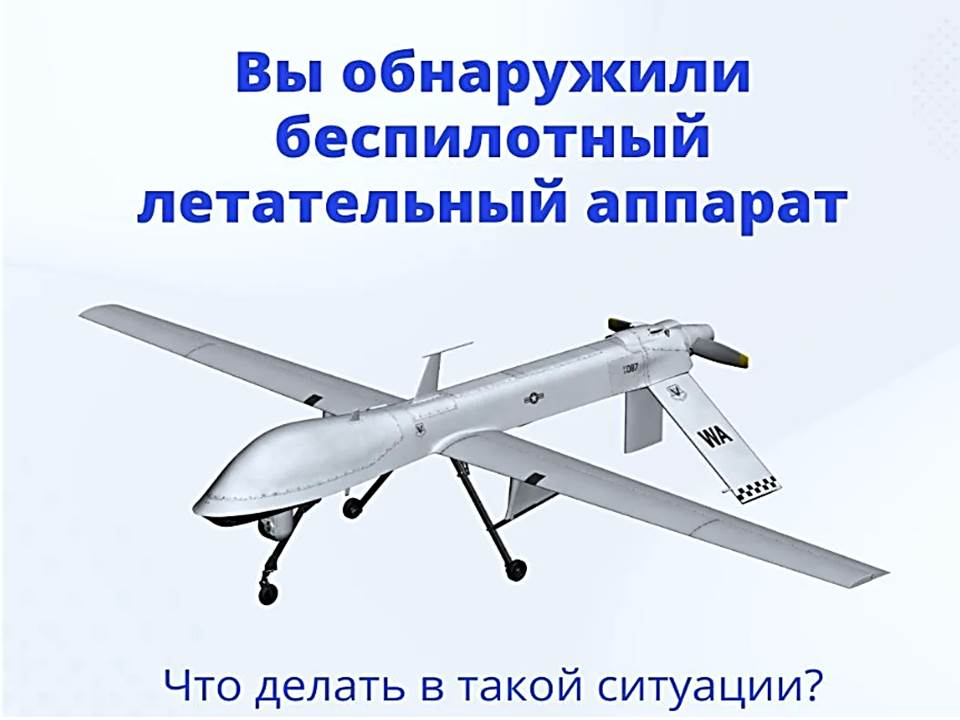 Алгоритм действий в случае обнаружениябеспилотных летательных аппаратов (далее – БПЛА):- обратиться в Единую дежурно - диспетчерскую службу по телефону 112; - оперативно сообщить уполномоченным органам полную информацию о месте, времени и количестве выявленных воздушных судов; - покинуть зону обнаружения беспилотных летательных аппаратов и предупредить о возможной опасности окружающих; - в случае обнаружения беспилотного воздушного судна на земле, не приближаться к нему, не трогать руками, не пытаться уничтожить.